Health: Describing Symptoms & Giving AdviceExpressions for giving advice:You should sleep.You ought to sleep.You had better sleep.If I were you, I would sleep.Why don’t you sleep?It might be a good idea to sleep.Pair-Work ActivityStudents will have a short conversation with a partner, who has a health problem. In the conversation, the unhealthy student will describe what s/he was doing before s/he got the health problem. The student should not say what the problem is, however. The other student must then guess what the issue might be. After that, the student should give advice for that condition.Example dialogue:A: How’s it going?B: I’m feeling a bit rough. Yesterday, I went swimming in a river. But the water was really dirty. Now, my skin is really itchy.A: Ah, do you have a rash?B: Exactly.A: Oh. If I were you, I would go to a walk-in clinic. Maybe they can give you some cream. B: Thanks for the advice -----------------     fold/cut paper     ------------Student A’s problems-----------------     fold/cut paper     ------------Student B’s problemsExpressions for saying that you are sick:How are you?I’m feeling (a little) under the weather*I’m not feeling so great.I feel run down. (= tired)I’m feeling a bit rough.*used for only illnesses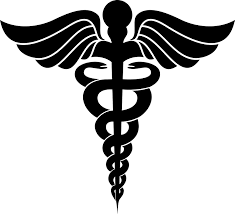 a cold		sunburn		wart		diarrhea	hangoverheadache	stomach-ache	depression	bloody nose	pregnant	(think of your own)cramps		fever		the flu/influenza	the hiccups	herpeslaryngitis	cavity		an allergy	broken heart	(think of your own)